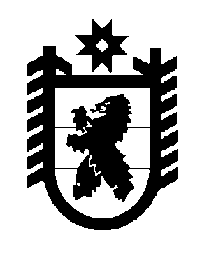 Российская Федерация Республика Карелия    ПРАВИТЕЛЬСТВО РЕСПУБЛИКИ КАРЕЛИЯПОСТАНОВЛЕНИЕот  20 февраля 2018 года № 66-Пг. Петрозаводск Об утверждении перечня кадастровых кварталов,                                                             в границах которых предполагается проведение комплексных                      кадастровых работ на территории Республики Карелия в 2019 году	В соответствии с Федеральным законом от 24 июля 2007 года № 221-ФЗ «О кадастровой деятельности», федеральной целевой программой «Развитие единой государственной системы регистрации прав и кадастрового учета недвижимости (2014 – 2020 годы)», утвержденной постановлением Правительства Российской Федерации от 10 октября 2013 года № 903, приказом Федеральной службы государственной регистрации, кадастра и картографии от 24 февраля 2016 года № П/0086 «Об утверждении формы заявки на предоставление субсидии из федерального бюджета бюджету субъекта Российской Федерации в целях софинансирования проведения комплексных кадастровых работ в рамках реализации федеральной целевой программы «Развитие единой государственной системы регистрации прав и кадастрового учета недвижимости (2014 – 2019 годы)» и о порядке и сроке ее подачи, а также о перечне необходимых документов, подтверждающих выполнение субъектом Российской Федерации условий предоставления субсидии и соответствие критериям отбора», для получения субсидии из федерального бюджета бюджету Республики Карелия в целях софинансирования проведения комплексных кадастровых работ Правительство Республики Карелия п о с т а н о в л я е т:Утвердить перечень кадастровых кварталов, в границах которых предполагается проведение комплексных кадастровых работ на территории Республики Карелия, в 2019 году согласно приложению к настоящему постановлению.          Глава Республики Карелия 					                  А.О. ПарфенчиковПереченькадастровых кварталов, в границах которых предполагается                                    проведение комплексных кадастровых работ на территории                          Республики Карелия, в 2019 году______________Приложение к постановлению Правительства Республики Карелия от 20 февраля 2018 года № 66-П№  п/пНомер кадастрового кварталаМуниципальное образование в Республике Карелия1.10:05:0010501Питкярантский муниципальный район2.10:05:0010504Питкярантский муниципальный район